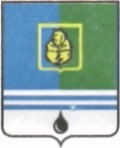 РЕШЕНИЕДУМЫ ГОРОДА КОГАЛЫМАХанты-Мансийского автономного округа - ЮгрыОт «___»_______________20___г.                                                   №_______ О внесении изменения в решение Думы города Когалымаот 23.12.2014 №495-ГДВ соответствии с постановлением Правительства Российской Федерации от 19.06.2020 №887 «Об особенностях правового регулирования трудовых отношений и иных непосредственно связанных с ними отношений в 2020 году», Уставом города Когалыма, Дума города Когалыма РЕШИЛА: 1. Внести в приложение к решению Думы города Когалыма от 23.12.2014 №495-ГД «Об утверждении Положения о гарантиях и компенсациях для лиц, работающих в органах местного самоуправления и муниципальных учреждениях города Когалыма» (далее – Положение) следующее изменение:Раздел 4 Положения дополнить пунктом 4.20 следующего содержания:«4.20. Лица, работающие в органах местного самоуправления и муниципальных учреждениях города Когалыма, и имеющие право на оплату один раз в два года за счет средств работодателя стоимости проезда и провоза багажа в пределах территории Российской Федерации к месту использования отпуска и обратно (далее - компенсация расходов), но не воспользовавшиеся таким правом в 2020 году в связи с осуществляемыми в 2020 году ограничительными мерами по предупреждению распространения новой коронавирусной инфекции (далее - ограничительные меры), могут реализовать это право в 2021 году.Если указанный период, за который работнику предоставляется право на компенсацию расходов, заканчивается в 2020 году, и он его не использовал, право на компенсацию расходов в 2021 - 2022 годах реализуется в 2022 году.Полученные работником средства, выплаченные ему работодателем в 2020 году в качестве предварительной компенсации расходов, в случае если он не воспользовался ими в связи с ограничительными мерами, не подлежат возврату работодателю, если транспортная организация предусмотрела пролонгацию на 2021 год срока выполнения обязательств  по перевозке пассажира исходя из суммы ранее внесенной провозной платы (либо пролонгацию действия проездных и перевозочных документов на 2021 год) либо не возмещает средства за проездные и перевозочные документы.Работник, оплативший проездные и перевозочные документы, но не воспользовавшийся ими в связи с ограничительными мерами, в течение 7 рабочих дней с даты выхода работника из отпуска (окончания периода осуществления мер, если они распространялись на такого работника):возвращает работодателю средства, полученные на приобретение проездных и перевозочных документов, в случае их возмещения в денежной форме транспортной организацией (исходя из возмещенной суммы);информирует работодателя о пролонгации транспортной организацией на 2021 год срока выполнения обязательств по перевозке пассажира исходя из суммы ранее внесенной провозной платы либо о пролонгации действия проездных и перевозочных документов на 2021 год;информирует работодателя о том, что транспортная организация не возвращает средства за проездные и перевозочные документы и не продлевает срок выполнения обязательств по перевозке, с приложением соответствующих документов. При необходимости работодатель вправе запросить у транспортной организации предоставление соответствующих документов.Информирование работодателя производится письменным заявлением работника в свободной форме, согласованным с кадровой и бухгалтерской службами.Отчет о произведенных расходах с приложением подлинников проездных и перевозочных документов или их экземпляров на бумажном носителе (при оформлении в электронном виде), если работник воспользовался ими для проезда к месту использования отпуска и (или) обратно, представляется работником работодателю в течение 3 рабочих дней с даты выхода работника из отпуска (с учетом периода осуществляемых по месту использования отпуска или по месту работы работника ограничительных мер, если они распространялись на такого работника).».2. Пункт 4.20 раздела 4 Положения распространяет свое действие на правоотношения, возникшие с 01.01.2020, и действует по 31.12.2020 включительно.3. Опубликовать настоящее решение в газете «Когалымский вестник». проект вносится главой города КогалымаПредседательГлаваДумы города Когалымагорода Когалыма_____________ А.Ю.Говорищева_____________ Н.Н.Пальчиков